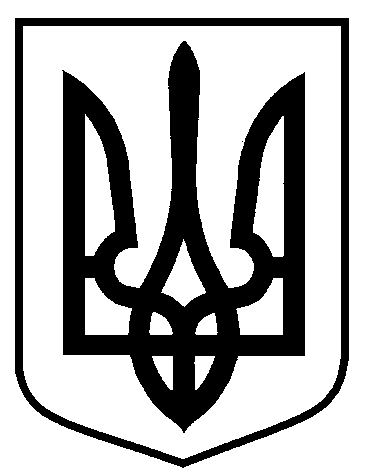 Сумська міська радаВиконавчий комітетРІШЕННЯвід  10.07.2018  №  389У зв’язку з технічними помилками, на підставі поданих заяв, керуючись частиною першою статті 52 Закону України «Про місцеве самоврядування в Україні», виконавчий комітет Сумської міської радиВИРІШИВ:
Внести зміни до рішення виконавчого комітету Сумської міської ради від 12.06.2018 № 319 «Про присвоєння та зміну поштових адрес об’єктам нерухомого майна в місті Суми», виклавши пункти 13 та 14 додатку 1 та пункти 14 та 15 додатку 2 до рішення у новій редакції (додається).Міський голова                                                                                   О.М. ЛисенкоКривцов 700-103Розіслати: Кривцову А.В., заявнику.Про внесення змін до рішення    виконавчого комітету Сумської     міської ради від 12.06.2018 № 319 «Про присвоєння та зміну поштових адрес об’єктам нерухомого майна в місті Суми»